« 	» 	201 г,Заведующему МБДОУ  «Ключевской  детский сад»Е.В. Ивановой(Фамилия, Имя, Отчество (при наличии)	родители(законного   представителя) ребенка)проживающего по адресу:  	ЗАЯВЛЕНИЕФамилия, Имя, Отчество (при наличии) ребенкаместо рождения ребенка 		 дата рождения ребенка 	 проживающего по адресу:  			Фамилия, Имя, Отчество (при наличии) матери  			 Место работы, должность  		 Контактный телефон  	Фамилия, Имя, Отчество (при наличии) отца 		  Место работы, должность  		 Контактный телефон  	датаС Уставом, Лицензией на осуществление образовательной деятельности, образовательными программами, документами, регламентирующими организацию и осуществление образовательной деятельности, ознакомлен(а)'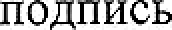 дата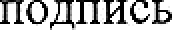 ПрошупринятьнаобучениепообразовательнымпрограммамдошкольногообразованиявМБДОУ«Ключевскойдетский	сад»моего	ребенка